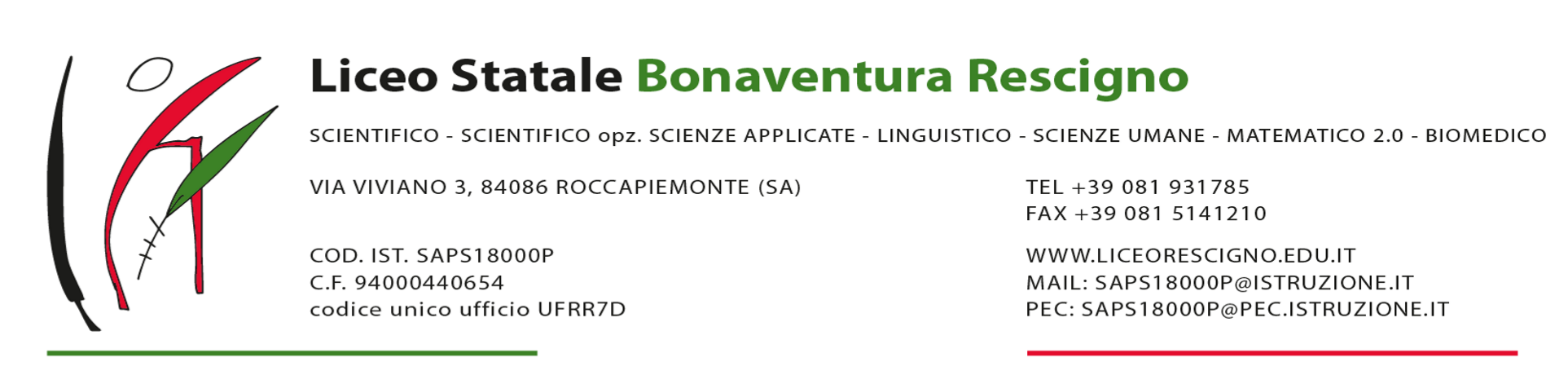 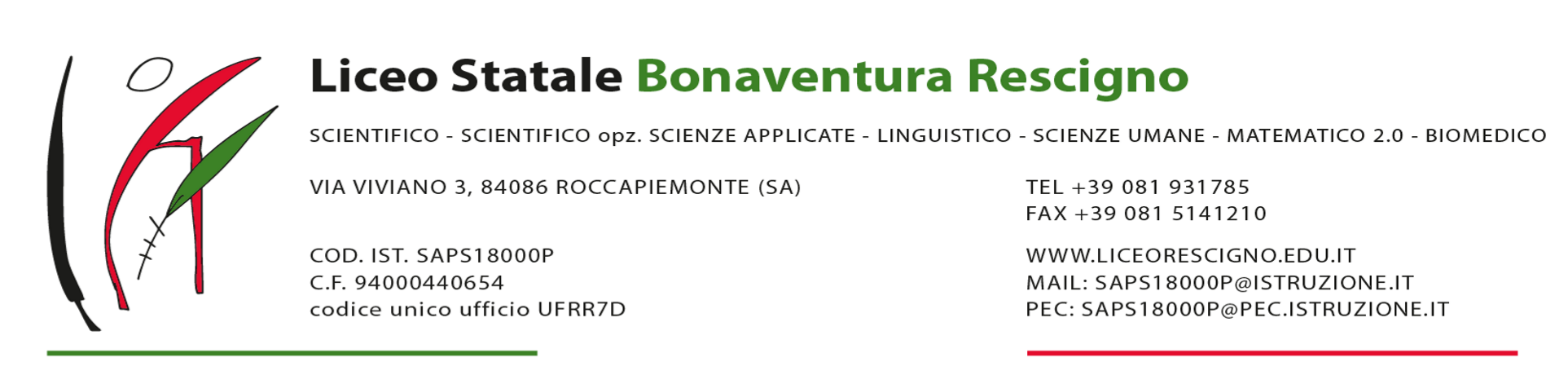 REGISTRO  CORSO  DI  RECUPERO PERIODO DI SVOLGIMENTO   ____________________________DOCENTE 	_____________________________________________MATERIA	_____________________________________________CLASSI COINVOLTE	_______________________________________GIORNI:TOTALE ORE  SVOLTE		______________________________NOTE RELATIVE ALLA PROGRAMMAZIONE DEL CORSORoccapiemonte,_____________________                                                                   Firma DATAORAELENCO DEGLI ALUNNIDATE  DELLE  LEZIONI  E  PRESENZENUMEROCOGNOME  NOME1234567891011121314151617181920ARGOMENTI DELLE LEZIONI1data1data2data2data3data3data4data4data5data5data6data6data7data7data8data8data8dataNome e CognomeClasseGiudizio in relazione alle competenze acquisiteRecuperoSi  □ No  □VotoSi  □ No  □Si  □ No  □Si  □ No  □Si  □ No  □Si  □ No  □Si  □ No  □Si  □ No  □Si  □ No  □Si  □ No  □Si  □ No  □Si  □ No  □Si  □ No  □Si  □ No  □Si  □ No  □Si  □ No  □Si  □ No  □Si  □ No  □Si  □ No  □Ore di lezioni svolte…………… Classi interessate………………………………………….. Periodo di svolgimento del corso:  dal…………………..al………………………….Interesse e partecipazione ………………………………………………………………………………………………………………………………………………………………………………………………………………………………………………………………………………………………………………………………………………………………………………………………………………………………………………………………………………………………………………………………Metodologia……………………………………………………………………………………………………………………………………………………………………………………………………………………………………………………………………………………………………………………………………………………………………………………………………………………………………………………………………………………………………………………………………………………………………………………………………………………………………………………………………………………… Strumenti……………………………………………………………………………………………………………………………………………….…….………………………………………………………………………………………………………………………………………………………………………………Osservazioni e suggerimenti…………………………………………………………………………………………………..……………………………………………………………………………………………………………………………………………………………………………………………………………………………